Town of Woodstock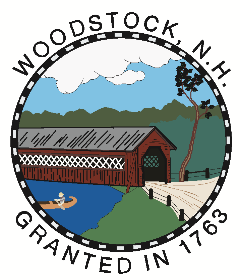 Planning Board MeetingExcavation Pit Visits Wednesday, October 11, 2023 @ 4:00 pmSites that were available to visit on this date:Caulder East		Map/Lot 112-002Caulder West		Map/Lot 112-008Conn R&E Leasing           Map/Lot 119-001Board: Bonnie Ham, Margaret LaBarge, Lee Freeman, Jerry MiserandinoStaff: Cathy Riley	Public: NoneBoard and Staff met at Caulder East 4:05 pmThe site gate was closed, so Mr. Caulder was called and arrived at approximately 4:15 pm to escort the group through the site.  He stated that he did not receive the mailed notice.Mr. Caulder explained that this area was used for material storage, which included dirt from the new Riverwalk building site.Caulder West:At 4:34 pm, the group walked over to the West site.  This is an active permitted 10-acre excavation site, as well as a permitted gun range (not currently active due to litigation) and a DES approved wetlands site.  Rock is currently being crushed and screened, and rock ledge is being blasted when the blasting company is able to come to the site.  Some discussion was made on the notification process.  Mr. Caulder stated that there was a notice with a 2-month window of blasting given to abutters.  He added that traffic was also stopped on the road for safety.  When questioned about the notification right before blasting, Mr. Caulder explained that at 30 minutes to blasting, the contractor will sound 3 horns, at 15 minutes the contractor will sound 2 horns and then one horn before the actual blast.The Board discussed that the notification system will be better clarified and will be determined at the next meeting. The Board will also contact Chief Millar and see if he can attend the meeting to give his opinion on notification recommendations.Regarding the water in the area, Mr. Caulder explained that the site water will eventually drain into a holding pond.The was also some discussion held on the Devine location, and the Board did not visit the site. The group left the site at 5:35 pmConn/ R&E Leasing:Arrival was at 5:42 pm.  This pit is currently not being used, only storage, and there is no current bond for this site.  The board had a discussion on current usage and current bond requirements.  They also stated that this pit would have to go through the renewal process with a new application.  This meeting was adjourned at 5:54 pmPictures were taken at each of the sites visited			Minutes approved 1/8/2024